該当するものに丸をつけてください（別紙「確認作業の手引き」参照のこと。）。問1　昭和52年3月以前に建てられた建物はありますか（賃貸含む。）。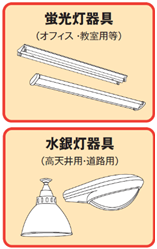 ア　ある　→　問2に進んでください。イ　ない　→アンケートはこれで終わりです。ありがとうございました。ウ　建築時期が不明である　→　問2に進んでください。問2　建物に設置している照明器具（蛍光灯又は水銀灯）はありますか。ア　ある　→　問3に進んでください。イ　ない　→　問6に進んでください。問3　その照明器具は、昭和52年3月以前に設置されたものですか。ア　昭和52年3月以前に設置した　→　問4に進んでください。イ　昭和52年4月以後に設置した　→　問6に進んでください。ウ　設置時期が不明である　→　問4に進んでください。問4　その照明器具は、設置当時からそのままですか。ア　設置当時からそのままである　　→　問5に進んでください。イ　昭和52年4月以降に器具交換済である　→　問6に進んでください。ウ　交換したが、交換時期はわからないまたは一部未交換である　　　　　　　　問5　その照明器具にPCBを使用した安定器はありますか。ア　ある　→　問6に進んでください。イ　ない　→　問6に進んでください。ウ　不明　→　問6に進んでください。問6　工事等で取り外された安定器を持っていますか（保管していますか。）。ア　持っている　→　問7に進んでください。イ　持っていない　→　アンケートはこれで終わりです。ありがとうございました。問7　保管している安定器にPCBが使用されていますか。ア　使用されている　→　アンケートはこれで終わりです。ありがとうございました。イ　使用されていない　→　アンケートはこれで終わりです。ありがとうございました。ウ　不明　→　問8に進んでください。問8　保管している照明器具のラベル又は安定器の銘板が確認できますか。ア　確認できる　→　アンケートはこれで終わりです。ありがとうございました。イ　確認できない　→　アンケートはこれで終わりです。ありがとうございました。記入年月日令和　年　　月　　日令和　年　　月　　日調査票番号名称（調査票宛名）住所（調査票送付先）記入者氏名又は名称記入者住所又は所在地記入者担当者名記入者電話番号